Formularz poprawkowy projektów Wrocławskiego Budżetu Obywatelskiego 2018 1. Informacje o projekcieNumer projektu:367Nazwa projektu: (wypełnić tylko w wypadku zmiany/doprecyzowania nazwy projektu)Lokalizacja projektu: (wypełnić tylko w wypadku zmiany lokalizacji projektu) - adres: - numer geodezyjny działki (na podstawie www.geoportal.wroclaw.pl): 2. Ustosunkowanie się do wyników weryfikacji lub opis zmian (Lider może potwierdzić to, co otrzymał w wynikach weryfikacji lub zaproponować zmiany. Do dnia 24 sierpnia 2018 r. zostaną one zweryfikowane przez jednostki merytoryczne Urzędu Miejskiego. O wyniku weryfikacji lider zostanie powiadomiony w formie informacji o konsultacjach/głosowaniu nad projektami do WBO2018 opublikowanej w Biuletynie Informacji Publicznej.)Proponuję zmniejszenie zakresu projektu do dopuszczalnej wartości, np. wykonanie ścieżki rowerowej od ronda Vaclava Havla do skrzyżowania z ul. Jemiołową (do VII LO) lub innego punktu zaproponowanego przez zespół weryfikujący projekt. 3. UwagiPrzy szacowaniu kosztów oparto się na cenniku WBO 2018. 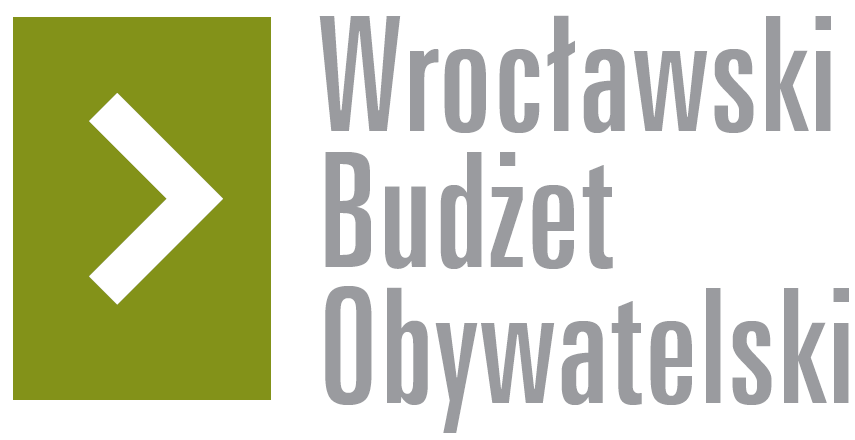 